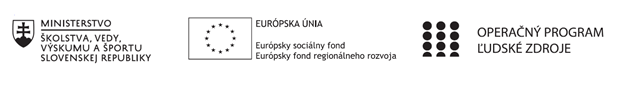 Správa o činnosti pedagogického klubu Príloha:Prezenčná listina zo stretnutia pedagogického klubuPríloha správy o činnosti pedagogického klubu                                                                                             PREZENČNÁ LISTINAMiesto konania stretnutia: Gymnázium J. Francisciho-RimavskéhoDátum konania stretnutia: 22.6.2020Trvanie stretnutia: od 12:00 hod. do 15:00 hod.	Zoznam účastníkov/členov pedagogického klubu:Meno prizvaných odborníkov/iných účastníkov, ktorí nie sú členmi pedagogického klubu  a podpis/y:Prioritná osVzdelávanieŠpecifický cieľ1.1.1 Zvýšiť inkluzívnosť a rovnaký prístup ku kvalitnému vzdelávaniu a zlepšiť výsledky a kompetencie detí a žiakovPrijímateľGymnázium J. Francisciho-RimavskéhoNázov projektuRozvoj zručností v čitateľskej, matematickej, finančnej a prírodovednej gramotnosti na Gymnáziu J. Francisciho-Rimavského v LevočiKód projektu  ITMS2014+312011U603Názov pedagogického klubu Klub čitateľskej gramotnostiDátum stretnutia  pedagogického klubu22.06.2020Miesto stretnutia  pedagogického klubuGymnázium J. Francisciho-RimavskéhoMeno koordinátora pedagogického klubuMgr. Iva KovalíkováOdkaz na webové sídlo zverejnenej správygymjfrle.edupage.orgManažérske zhrnutie:kľúčové slová: spätná väzbakrátka anotácia:Druhé júnové  stretnutie klubu čitateľskej gramotnosti sa nieslo v duchu diskusii učiteľov.Hlavné body, témy stretnutia, zhrnutie priebehu stretnutia: a/ Druhého júnového stretnutiab/ Kontrola opatrení z predchádzajúceho stretnutiac/ Diskusia učiteľov klubuDruhé  stretnutie klubu v júni otvorila koordinátorka klubu Mgr. Iva Kovalíková, ktorá  privítala všetkých jej členov. Zároveň konštatovala, že opatrenia z predchádzajúceho stretnutia sú splnené.. Obsahom spoločného  stretnutia bola diskusia učiteľov klubu k spätnej väzbe na hodinách čitateľskej gramotnosti.. Jednotliví učitelia zhodnotili prácu v klube  a reagovali na prípadné problémy, s ktorými sa stretli počas vyučovacích hodín. Všetci zhodne konštatovali, že spätná väzba zo strany žiakov je celkom dobrá. Indície, ktoré sú späté s tvorivou prácou na vyučovacích hodinách, im nepriamo dopomáhajú k tomu, aby žiaci boli aktívni, tvorili problémové otázky a spoločne za prítomnosti vyučujúceho dospeli ku konkrétnym odpovediam.Na záver členovia diskutovali o:súčasnom stave v oblasti čitateľskej gramotnostirozvíjaní kompetencií, ktoré vedú k zlepšeniu čitateľskej gramotnostizatraktívnení hodín slovenského jazyka a literatúry, dejepisurozvíjaní samostatného a logického mysleniaZávery a odporúčania:Koordinátorka klubu zhrnula priebeh stretnutia. Vyzvala kolegov, aby si na ďalšie stretnutie pripravili návrhy na inováciu vo vyučovaní.Poďakovala prítomným kolegom za spoluprácu.Vypracoval (meno, priezvisko)Mgr. Iva KovalíkováDátum22.06.2020PodpisSchválil (meno, priezvisko)Mgr. Jaroslav KramarčíkDátum22.6.2020PodpisPrioritná os:VzdelávanieŠpecifický cieľ:1.1.1 Zvýšiť inkluzívnosť a rovnaký prístup ku kvalitnému vzdelávaniu a zlepšiť výsledky a kompetencie detí a žiakovPrijímateľ:Gymnázium J. Francisciho-RimavskéhoNázov projektu:Rozvoj zručností v čitateľskej, matematickej, finančnej a prírodovednej gramotnosti na Gymnáziu J. Francisciho-Rimavského v LevočiKód ITMS projektu:312011U603Názov pedagogického klubu:Klub čitateľskej gramotnostič.Meno a priezviskoPodpisInštitúcia1.Mgr. Iva KovalíkováGJFR Levoča2.Mgr. Soňa ChmelíkováGJFR Levoča3.PhDr. Ingrid KochováGJFR Levoča4.Mgr. Štefan PlačkoGJFR Levočač.Meno a priezviskoPodpisInštitúcia